Инструкционно – технологическая карта №1Тема 1 «Разметка плоскостная»Технологический процессУказания и пояснения1. Окрашивание поверхности под разметку.1. Окрашивание поверхности под разметку.Выбор красителя в зависимости от материала заготовки. Для окрашивания необработанных поверхностей применяют меловой раствор (600 гр. мела + 50 гр. столярного клея + 4 л воды). Чисто обработанные поверхности изделий из черных металлов окрашивают раствором медного купороса (2-3 чайные ложки медного купороса на стакан воды) или специальным лаком для разметки. Окрашивание поверхности раствором. 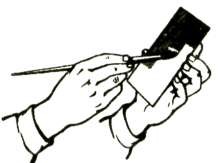 Рис.1 Взять заготовку в левую руку и держать наклонно. Кисть взять в правую руку и перекрестными вертикальными и горизонтальными движениями нанести ею на поверхность детали тонкий равномерный красящий слой (Рис.1); краситель надо набирать только концом кисти в небольшом количестве во избежание образования потеков. Просушить окрашенную поверхность. 2. Нанесение рисок.2. Нанесение рисок.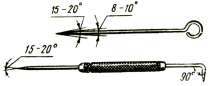 Рис.2              Рис.3                                Рис.4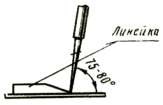 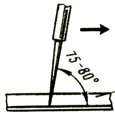 1.Выбрать чертилку в зависимости от металла размечаемой детали (Рис.2): Стальные – при разметке грубых и предварительно обработанных деталей. Латунные – при разметке отшлифованных поверхностей готовых деталей. 2. Нанести риски чертилкой, располагая ее с наклоном по направлению перемещения (Рис.3) и с наклоном в сторону от вертикали линейки (Рис.4); угол наклона чертилки не должен изменяться в процессе нанесения рисок; заостренный конец чертилки все время должен быть прижат к линейке, а линейка – плотно прижата к детали. 3. Риску проводить только один раз. Внимание!     Разметку нужно начинать с нанесения основных центровых рисок, осей, а затем всех горизонтальных, вертикальных и, наконец, наклонных рисок.3. Графические построения.3. Графические построения.3. Графические построения.Построение прямой  АВ. 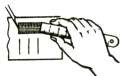 Рис.5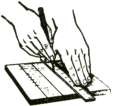 Рис. 6Построение прямой  АВ. Рис.5Рис. 61. Подготовить поверхность заготовки к разметке. 2. Взять обработанный торец или ребро заготовки за начало отсчета – базу (Рис. 5). 3. Наложить линейку на размечаемую поверхность, совместив деление отсчитываемого размера с базой (нижняя и боковая стороны детали). 4. По нулевому делению линейки чертилкой нанести метку (Рис.6). 5. Нанести такую же метку и с другой стороны детали. 6. Через нанесенные метки по наложенной на деталь линейке провести чертилкой линию.  Нанесение прямых параллельных рисок.Рис.7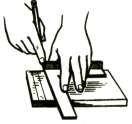 Нанесение прямых параллельных рисок.Рис.71.Наложить угольник на размечаемую поверхность так, чтобы полка его была прижата к обрабатываемой стороне заготовки. Придерживая угольник левой рукой (Рис.7), провести риску, прижимая при этом чертилку к ребру угольника. Передвигая угольник вдоль обработанной стороны заготовки, проводить на ней параллельные риски. Нанесение прямой линии параллельно заданной прямой АВ на определенном расстоянии L . Рис.8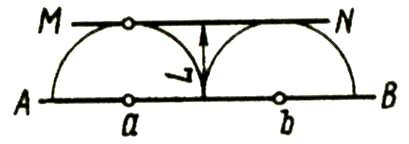 Нанесение прямой линии параллельно заданной прямой АВ на определенном расстоянии L . Рис.8Из произвольных точек a и b на прямой AB с помощью разметочного циркуля провести дуги радиусом L. Прямая MN, касательная к этим дугам, будет параллельной заданной прямой AB и отстоять от нее на заданном расстоянии L (Рис.8) Нанесение взаимно перпендикулярных рисок с помощью разметочного циркуля.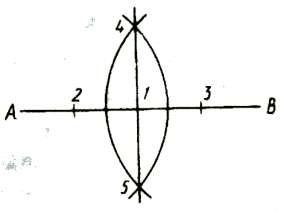 Рис.9Нанесение взаимно перпендикулярных рисок с помощью разметочного циркуля.Рис.91. Подготовить поверхность заготовки к разметке. 2. Провести на подготовленной поверхности произвольную риску AB (Рис.9). Примерно на середине риски отметить и накернить точку 1. 3.По обе стороны от точки 1 циркулем, установленным на один размер, сделать на риске засечки 2 и 3, а в них – керновые углубления.  4. Установить циркуль на размер, превышающий размер между точками 1 и 2 (1 и 3) на 6-8 мм. 5. Установить неподвижную ножку циркуля в точку 2 и подвижной ножкой провести дугу, пересекающую риску. 6. То же самое проделать, установив неподвижную ножку циркуля в точку 3. 7. Провести через точки пересечения дуг 4 и 5 и точку 1 риску, которая будет перпендикулярна первоначальной.Нанесение взаимно перпендикулярных рисок с помощью угольника.Рис.10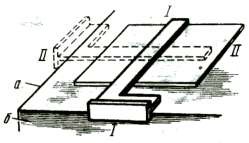 Нанесение взаимно перпендикулярных рисок с помощью угольника.Рис.10Подготовить поверхность заготовки к разметке. Заготовку положить в угол разметочной плиты, выверить ее положение относительно боковых поверхностей a и б плиты и слегка прижать грузом или закрепить струбциной (Рис.10), чтобы она не сдвигалась в процессе разметки. Приложить угольник к боковой поверхности б разметочной плиты (положение угольника I – I) и провести первую риску.  4.Приложить угольник полкой к боковой поверхности a (положение II – II) и провести вторую риску, которая будет перпендикулярна первой.Нанесение рисок под углом  90º Рис.11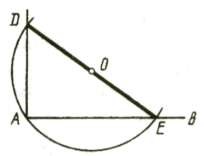 Нанесение рисок под углом  90º Рис.11  1.Подготовить поверхность заготовки к разметке.   2. С помощью линейки нанести на нее произвольную риску AB (Рис.11).   3. Из произвольной точки O провести окружность через будущую вершину угла – точку A; эта окружность пересечет прямую AB в точке E.   4. Через точки O и E провести прямую до пересечения с окружностью в точке D; отрезки AD и AB образуют прямой угол. Нанесение рисок под углом  45º: 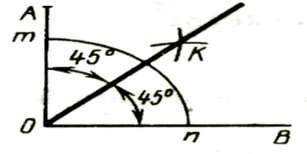 Рис.12Нанесение рисок под углом  45º: Рис.12  1. Подготовить поверхности заготовки к разметке.   2. Разметить на ней плоским угольником прямой угол AOB (см. рис. № 2).   3. Из вершины произвольным радиусом описать дугу, пересекающую стороны угла в точках m и n.   4. Из точек m и n радиусом, большим половины дуги, сделать засечки и точку пересечения этих засечек K соединить прямой с вершиной угла O; каждый из полученных двух углов будет равен 45º.Нанесение рисок с помощью транспортира.Рис.13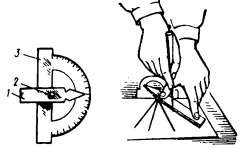   1. Подготовить поверхности заготовки к разметке.   2. Провести прямую риску и отметить на ней произвольную точку, накернив ее (Рис.13).   3. Приложить к риске основание транспортира 3.   4. Удерживая левой рукой основание транспортира, правой рукой поворачивать широкий конец линейки 1 до тех пор, пока конец линейки, имеющий форму стрелки, не совпадет с делением заданных градусов, нанесенных на дуге транспортира.   5. Закрепить линейку винтом 2 и чертилкой нанести риску.  1. Подготовить поверхности заготовки к разметке.   2. Провести прямую риску и отметить на ней произвольную точку, накернив ее (Рис.13).   3. Приложить к риске основание транспортира 3.   4. Удерживая левой рукой основание транспортира, правой рукой поворачивать широкий конец линейки 1 до тех пор, пока конец линейки, имеющий форму стрелки, не совпадет с делением заданных градусов, нанесенных на дуге транспортира.   5. Закрепить линейку винтом 2 и чертилкой нанести риску.Разметка плоских фигур.Разметка плоских фигур.Построение квадрата внутри окружностиРис.14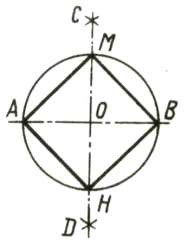 Подготовить поверхность заготовки к разметки. Наметить и накернить центр окружности O; провести из него разметочным циркулем окружность. Провести диаметр окружности AB и из точек A и B произвольным радиусом сделать по две засечки, пересекающиеся в точках C и D. Прямая CD пересекает окружность в точках M и N и делит диаметр AB на две равные части; точки A, M, B, H делят окружность на четыре равные части. Соединив рисками эти точки, получим квадрат.  Построение шестиугольника внутри окружности. 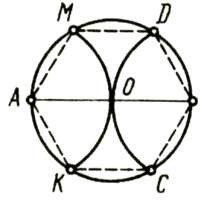 Рис.15Подготовить поверхность заготовки к разметке. Наметить и накернить центр O окружности и провести из него с помощью разметочного циркуля окружность. Провести диаметр AB. Из точек A и B прочертить дуги радиусом данной окружности, которые пересекут ее в точках K, M, D и C. Точки A, M, D, B, C и K делят окружность на шесть равных частей.  5.Соединив рисками эти точки, получим      шестиугольник (Рис.15).Разметка центров отверстий на данном расстоянии от ребер заготовки. Рис.16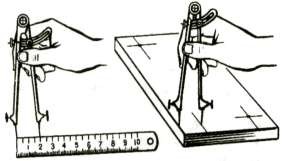 Подготовить поверхность заготовки к разметке. Принять за базу боковые обработанные стоны заготовки. Циркулем по масштабной линейке снять размер 20 мм. Не сбивая циркуля, прочертить от ребер заготовки по две пересекающиеся риски. В точках пересечения рисок выполнить керновые углубления для центров отверстий. Разметка по шаблону.  Рис.17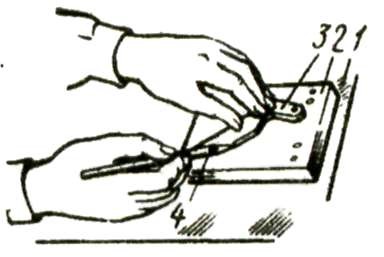 Подготовить поверхность заготовки к разметке. Установить заготовку 2 на разметочную плиту 1 так, чтобы она плотно прилегала к ней (Рис.17). Наложить шаблон 3 на размечаемую заготовку так, чтобы он плотно прилегал к ней. Пальцами левой руки прижимать шаблон к заготовке, а пальцами правой руки прочерчивать чертилкой 4 вдоль контура шаблона риски, строго сохраняя неизменный угол наклона и нажим на чертилку.Кернение разметочных рисок. Рис.18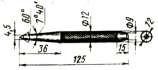 Выбрать кернер (Рис.18) и проверить соответствие его размеров и угла заточки размечаемой заготовке. Взять кернер тремя пальцами левой руки и поставить острым концом точно на разметочную риску так, чтобы острие кернера находилось строго на середине риски, наклонив кернер в сторону от себя, прижать его к намеченной точке. Поставить кернер вертикально и нанести легкий удар молотком. 